	BCH. ĐOÀN THANH NIÊN – HỘI SINH VIÊN 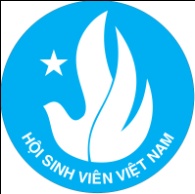 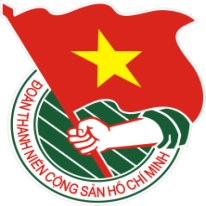 	TRƯỜNG CAO ĐẲNG KỸ THUẬT CAO THẮNG	LLV TUẦN: 20 /NĂM HỌC 2017 - 2018	                       	***		TP. Hồ Chí Minh, ngày 14 tháng 01 năm 2018LỊCH LÀM VIỆC CỦA BAN CHẤP HÀNH ĐOÀN THANH NIÊN – HỘI SINH VIÊN (Từ ngày 15-01-2018 đến 21-01-2018)--------* Nội dung trọng tâm:- Triển khai, theo dõi hồ sơ tuyên dương danh hiệu “SINH VIÊN 5 TỐT” cấp Trường và cấp Thành (Đ/c Nguyễn Thiện Thông, Tống Thành Hậu);- Triển khai kế hoạch tổ chức chiến dịch “XUÂN TÌNH NGUYỆN” năm 2018 (Đ/c Tống Thành Hậu);- Hội thao HSSV Cao Thắng năm học 2017 – 2018 cấp Khoa * Cả tuần:	- Tuyên truyền Phong trào Sinh viên 5 tốt, Học sinh 3 rèn luyện.- Tuyên truyền, thực hiện tiêu chuẩn 5S (Sàng lọc, sắp xếp, sạch sẽ, săn sóc, sẵn sàng) đến từng Chi đoàn, chi hội, HSSV.- Phát huy văn hoá CKCer, thực hiện Cuộc vận động "Vì ngôi trường xanh-sạch-đẹp”, “Phòng học không rác, tuyên truyền vận động các bạn HSSV không xả rác, không hút thuốc, không chạy xe trong KV trường, không mang dép lê…- Thực hiện việc giữ gìn Văn phòng Đoàn – Hội sạch đẹp.* Công tác khác:* Lịch làm việc thay thư mời trong nội bộ Đoàn Thanh niên – Hội Sinh trường.Trường hợp điều chỉnh nội dung lịch công tác xin vui lòng liên hệ Đ/c Lê Hiếu Để - SĐT: 0938630097, Email: lehieude@gmail.com	TM. BAN THƯỜNG VỤ ĐOÀN TRƯỜNG	BÍ THƯ	(Đã ký)	Lê Hiếu ĐểNGÀYTHỜI GIANNỘI DUNG - THÀNH PHẦNĐỊA ĐIỂMThỨ HAI15/01/2018ThỨ Ba16/01/2018ThỨ TƯ17/01/201808g00 – 16g00Phỏng vấn chiến sĩ tham gia chiến dịch Xuân tình nguyện năm 2018 (TP: Đ/c Hiếu Để, Đ/c Thành Hậu, Sinh viên tham gia)Hội trường AThỨ NĂM18/01/201808g00 – 17g00Hội nghị trực tuyến toàn quốc học tập, quán triệt và triển khai Nghị quyết Đại hội đại biểu toàn quốc Đoàn TNCS Hồ Chí Minh lần thứ XI, nhiệm kỳ 2017 – 2022 (TP: Đ/c Hiếu Để)Hội trường TCT Điện Lực TPThỨ NĂM18/01/201810g00Họp công tác chuẩn bị Hội nghị Cán bộ viên chức lần thứ 35 (TP: Đ/c Thành Hậu)Phòng KháchThỨ NĂM18/01/201813g30Dự Hội nghị tổng kết Hội Chữ thập đỏ quận 1 năm 2017 (TP: Đ/c Văn Ân)Trung Tâm Văn Hóa Quận 1 ThỨ SÁU19/01/201807g30 – 20g00Hội nghị Ban chấp hành Thành Đoàn lần thứ 2, khóa X nhiệm kỳ 2017 - 2022 (Mở rộng), tổng kết công tác Đoàn và phong trào thanh thiếu nhi Thành phố năm 2017 (TP: Đ/c Hiếu Để)Hội trường Thành ĐoànThỨ BẢY20/01/201807g30 – 11g00Hội thao HSSV khoa Điện tử - Tin học và Bộ môn Kinh tế năm học 2017 - 2018 (TP: Chi đoàn giảng viên khoa Điện tử - Tin học, các tổ trọng tài, vận động viên tham gia Hội thao)Sân trườngThỨ BẢY20/01/201807g30Ra quân và thực hiện các nội dung trong chiến dịch Xuân Tình Nguyện năm 2018 (TP: Đ/c Hiếu Để, Đ/c Thành Hậu, Sinh viên tham gia)Ký túc xá Trường Cao đẳng Kỹ thuật Cao ThắngThỨ BẢY20/01/201818g00Vòng chung kết và trao giải Hội thi Thủ lĩnh sinh viên lần 4, năm 2017 (TP: Đ/c Hiếu Để, Thành Hậu, SV Vào vòng chung kết)HT NVHTNchỦ NHẬT21/01/201807g30Thực hiện các nội dung trong chiến dịch Xuân Tình Nguyện năm 2018 (TP: Đ/c Thành Hậu, Sinh viên tham gia)Ký túc xá Trường Cao đẳng Kỹ thuật Cao Thắng